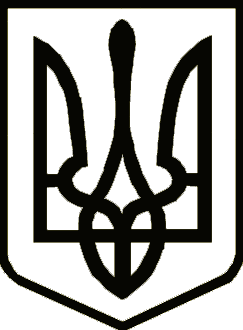 УкраїнаСРІБНЯНСЬКА СЕЛИЩНА РАДАРОЗПОРЯДЖЕННЯПро внесення змін до паспортів бюджетних програм та затвердження паспортабюджетної програми  на 2024 рік Керуючись пунктом 20 частини четвертої статті 42, частиною восьмою статті 59 Закону України «Про місцеве самоврядування в Україні», відповідно до частини восьмої статті 20 та пункту 18 розділу VI Прикінцевих та перехідних положень Бюджетного Кодексу України, Закону України «Про Державний бюджет України на 2024 рік», наказу Міністерства фінансів України від 26.08.2014  №836 «Про деякі питання запровадження  програмно - цільового методу складання та виконання місцевих бюджетів» (зі змінами), наказу Міністерства фінансів України від 28.12.2018  №1209 «Про внесення змін до деяких наказів Міністерства фінансів України», згідно рішення тридцять другої позачергової сесії восьмого скликання  від 29.03.2024 «Про внесення змін до тридцятої сесії  восьмого скликання  селищної ради від 18.12.2023  «Про  бюджет Срібнянської селищної територіальної громади  на 2024 рік» (код бюджету 25530000000), зобов’язую:1. Внести зміни до паспортів бюджетних програм на 2024 рік по головному розпоряднику бюджетних коштів Срібнянська селищна рада за  наступними кодами Програмної класифікації видатків та кредитування місцевих бюджетів (КПКВК), виклавши їх в новій редакції:1.1. КПКВК 0112111 «Первинна медична допомога населенню, що надається центрами первинної медичної (медико-санітарної) допомоги»;1.2. КПКВК 0113242 «Інші заходи у сфері соціального захисту і соціального забезпечення»;1.3. КПКВК 0116030 «Організація благоустрою населених пунктів»;1.4. КПКВК 0117461 «Утримання та розвиток автомобільних доріг та дорожньої інфраструктури за рахунок коштів місцевого бюджету»;1.5. КПКВК 0117621 «Підтримка діяльності готельного господарства».2. Затвердити паспорт бюджетної програми на 2024 рік по головному розпоряднику бюджетних коштів Срібнянська селищна рада за  КПКВК 0117130 «Здійснення заходів із землеустрою».3. Контроль за виконанням даного розпорядження залишаю за собою.Секретар ради	        	                                                  	Ірина МАРТИНЮК 04  квітня2024 року    смт Срібне			       №  58